Name___________________________________________________________________Hour__________Date__________________ Identifying Rocks LabDirections: Use the “Rocks Packet,” rock cards, and sample rocks to identify the following common rocks:Igneous: granite, basalt, andesite, obsidian, and pumiceSedimentary: sandstone (quartz form), limestone, shale, conglomerate, and coal (Bituminous form)Metamorphic: schist, gneiss, marble, slate, and quartziteParent/Daughter Metamorphism: To identify parent and daughter metamorphism, look in the “rocks packet” or page 111 in your book.Contact metamorphism occurs typically around intrusive igneous rocks as a result of the temperature increase caused by the intrusion of magma. Contact metamorphic rocks are usually known as hornfels. Rocks formed by contact metamorphism may not present signs of strong deformation and are often fine-grained.Regional metamorphism covers large areas of continental crust typically associated with mountain ranges, particularly subduction zones, or the roots of previously eroded mountains. The collision of two continental plates or island arcs with continental plates produce the extreme compressional (i.e., crushing) forces required for the metamorphic changes typical of regional metamorphism. The rock is often foliated or deformed due to the strong crushing pressures. Answer Key: Identifying Rocks LabSoil E3.p1B Explain how physical and chemical weathering leads to erosion and the formation of soils and sediments. (prerequisite) E3.p1C Describe how coastal features are formed by wave erosion and deposition.Coral reefs E3.p2B Identify common igneous (granite, basalt, andesite, obsidian, pumice), metamorphic (schist, gneiss, marble, slate, quartzite), sedimentary (sandstone, limestone, shale, conglomerate) rocks E3.1A Discriminate between igneous, metamorphic, and sedimentary rocks and describe the processes that change one kind of rock into another. E3.1B Explain the relationship between the rock cycle and plate tectonics theory in regard to the origins of igneous, sedimentary, and metamorphic rocks. E3.1c Explain how the size and shape of grains in a sedimentary rock indicate the environment of formation (including climate) and deposition. E3.1d Explain how the crystal sizes of igneous rocks indicate the rate of cooling and whether the rock is extrusive or intrusive. E3.1e Explain how the texture (foliated, nonfoliated) of metamorphic rock can indicate whether it has experienced regional or contact metamorphism.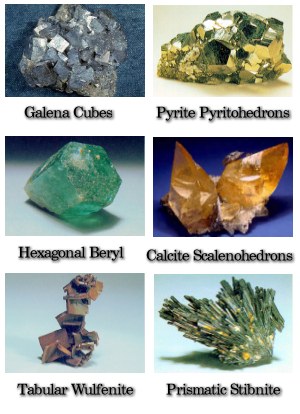 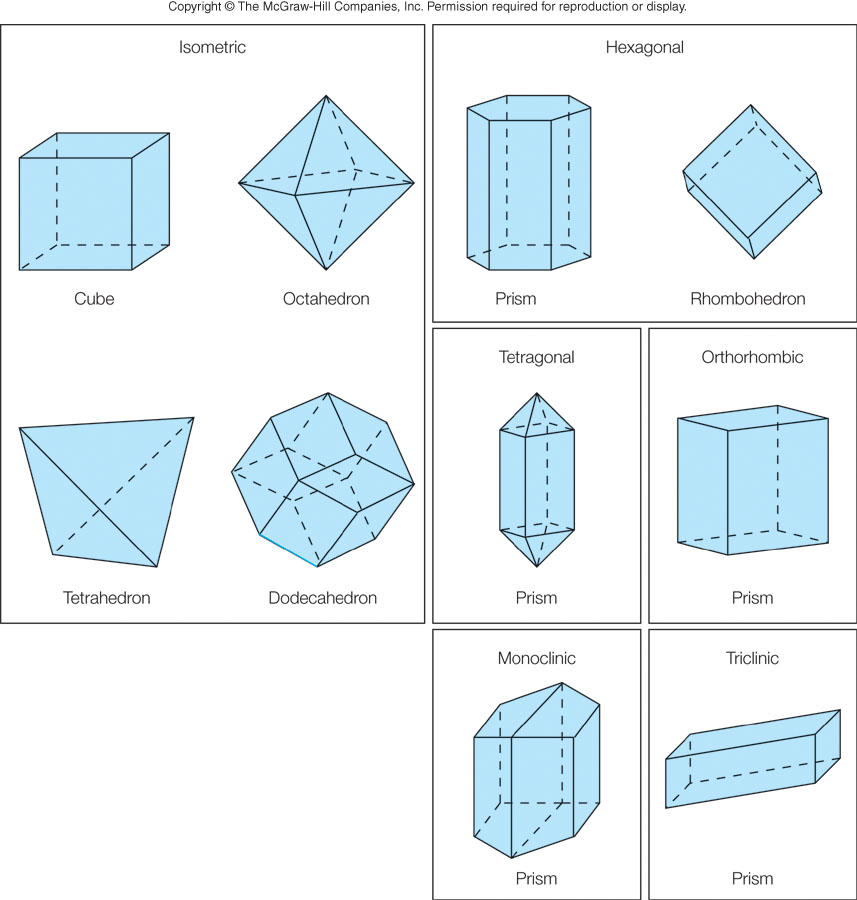 		Igneous Rocks (p. 98-101)		Igneous Rocks (p. 98-101)		Igneous Rocks (p. 98-101)		Igneous Rocks (p. 98-101)		Igneous Rocks (p. 98-101)		Igneous Rocks (p. 98-101)		Igneous Rocks (p. 98-101)		Igneous Rocks (p. 98-101)		Igneous Rocks (p. 98-101)		Igneous Rocks (p. 98-101)		Igneous Rocks (p. 98-101)		Igneous Rocks (p. 98-101)		Igneous Rocks (p. 98-101)		Igneous Rocks (p. 98-101)		Igneous Rocks (p. 98-101)		Igneous Rocks (p. 98-101)		Igneous Rocks (p. 98-101)		Igneous Rocks (p. 98-101)		Igneous Rocks (p. 98-101)		Igneous Rocks (p. 98-101)		Igneous Rocks (p. 98-101)		Igneous Rocks (p. 98-101)		Igneous Rocks (p. 98-101)Name Name Diagnostic FeatureDiagnostic FeatureOrigin(extrusive or intrusive)Origin(extrusive or intrusive)Origin(extrusive or intrusive)Grain Size(fine, coarse, nonvisible or mixed)Grain Size(fine, coarse, nonvisible or mixed)Grain Size(fine, coarse, nonvisible or mixed)Mineral CompositionMineral CompositionMineral CompositionDaughter Metamorphic Rock(turns into which metamorphic rock)Daughter Metamorphic Rock(turns into which metamorphic rock)Daughter Metamorphic Rock(turns into which metamorphic rock)Importance or UseImportance or UseImportance or UsePlate Boundary(Convergent, Divergent, Trans., Hotspot)Plate Boundary(Convergent, Divergent, Trans., Hotspot)Picture of Rock(be sure to color)Picture of Rock(be sure to color)1.1.Vesicular (holey)Light weight & colorVesicular (holey)Light weight & colorVariable Schist possibleVariable Schist possibleVariable Schist possible2.2.Granite intrusion turns to Gneiss Granite intrusion turns to Gneiss Granite intrusion turns to Gneiss 3.3.FineFineFineHornfels Hornfels Hornfels 4. 4. Labradorite, augite, olivineLabradorite, augite, olivineLabradorite, augite, olivineOceanic CrustOceanic CrustOceanic Crust5. 5. Continental CrustContinental CrustContinental CrustSedimentary Rocks (p. 102-106)Sedimentary Rocks (p. 102-106)Sedimentary Rocks (p. 102-106)Sedimentary Rocks (p. 102-106)Sedimentary Rocks (p. 102-106)Sedimentary Rocks (p. 102-106)Sedimentary Rocks (p. 102-106)Sedimentary Rocks (p. 102-106)Sedimentary Rocks (p. 102-106)Sedimentary Rocks (p. 102-106)Sedimentary Rocks (p. 102-106)Sedimentary Rocks (p. 102-106)Sedimentary Rocks (p. 102-106)Sedimentary Rocks (p. 102-106)Sedimentary Rocks (p. 102-106)Sedimentary Rocks (p. 102-106)Sedimentary Rocks (p. 102-106)Sedimentary Rocks (p. 102-106)Sedimentary Rocks (p. 102-106)Sedimentary Rocks (p. 102-106)Sedimentary Rocks (p. 102-106)Sedimentary Rocks (p. 102-106)Sedimentary Rocks (p. 102-106)Name Diagnostic FeatureDiagnostic FeatureGrain Shape(weathered/rounded or not weathered/jagged)Grain Shape(weathered/rounded or not weathered/jagged)Grain Shape(weathered/rounded or not weathered/jagged)Grain Size(fine, coarse, or nonvisible)Grain Size(fine, coarse, or nonvisible)Rock Type(clastic, organic, or chemical)Rock Type(clastic, organic, or chemical)Rock Type(clastic, organic, or chemical)Origin(Quiet or Active Environment and description of env.)Origin(Quiet or Active Environment and description of env.)Origin(Quiet or Active Environment and description of env.)Daughter Metamorphic Rock(turns into)Daughter Metamorphic Rock(turns into)Daughter Metamorphic Rock(turns into)Composition(What the rock is made of)Composition(What the rock is made of)Importance or UseImportance or UseImportance or UsePicture of Rock(be sure to color)1.Anthracite (metamorphic coal)Anthracite (metamorphic coal)Anthracite (metamorphic coal)2.3.Clay MineralsClay Minerals4. Reactive to Acid(Carbonate)Reactive to Acid(Carbonate)Quiet/Passive Environment:Lake, sea, or underground waterQuiet/Passive Environment:Lake, sea, or underground waterQuiet/Passive Environment:Lake, sea, or underground water5. Metamorphic  Rocks (p. 110-112)Metamorphic  Rocks (p. 110-112)Metamorphic  Rocks (p. 110-112)Metamorphic  Rocks (p. 110-112)Metamorphic  Rocks (p. 110-112)Metamorphic  Rocks (p. 110-112)Metamorphic  Rocks (p. 110-112)Metamorphic  Rocks (p. 110-112)Metamorphic  Rocks (p. 110-112)Metamorphic  Rocks (p. 110-112)Metamorphic  Rocks (p. 110-112)Metamorphic  Rocks (p. 110-112)Metamorphic  Rocks (p. 110-112)Metamorphic  Rocks (p. 110-112)Metamorphic  Rocks (p. 110-112)Metamorphic  Rocks (p. 110-112)Metamorphic  Rocks (p. 110-112)Metamorphic  Rocks (p. 110-112)Metamorphic  Rocks (p. 110-112)Metamorphic  Rocks (p. 110-112)Metamorphic  Rocks (p. 110-112)Metamorphic  Rocks (p. 110-112)Metamorphic  Rocks (p. 110-112)Name Name Diagnostic FeatureGrain Pattern(foliated or nonfoliated)Grain Pattern(foliated or nonfoliated)Grain Shape(round, jagged, or not visible)Grain Shape(round, jagged, or not visible)Grain Shape(round, jagged, or not visible)Grain Shape(round, jagged, or not visible)Plate Boundary(Con., Div., Trans., Hotspot)Plate Boundary(Con., Div., Trans., Hotspot)Plate Boundary(Con., Div., Trans., Hotspot)Contact or Regional MetamorphismContact or Regional MetamorphismContact or Regional MetamorphismParent Igneous or Sedimentary Rock(was)Parent Igneous or Sedimentary Rock(was)Parent Igneous or Sedimentary Rock(was)Importance or UseImportance or UsePicture of Rock(be sure to color)Picture of Rock(be sure to color)Picture of Rock(be sure to color)1.1.2.2.3.3.Reactive to Acid (Carbonate)4. 4. 5. 5. RegionalRegionalRegionalIgneous Rocks (p. 98-101)Igneous Rocks (p. 98-101)Igneous Rocks (p. 98-101)Igneous Rocks (p. 98-101)Igneous Rocks (p. 98-101)Igneous Rocks (p. 98-101)Igneous Rocks (p. 98-101)Igneous Rocks (p. 98-101)Igneous Rocks (p. 98-101)Name Plate BoundaryMineral CompositionGrain Size(fine, coarse, or nonvisible)Origin(extrusive or intrusive)Daughter Metamorphic RockImportance or UseDiagnostic FeaturePicture of Rock(be sure to color)1.PumiceConvergent (subduction zone)-Hotspot-Silica Mineraloid volcanic glass(not truly a mineral because no crystalline structure)-CalciteNonvisible(some crystals can be present)ExtrusiveVariable Schist possibleMild abrasive (e.g., lava soap)-Vesicles (holes)-Low Density (floats in water) -Light Color & weight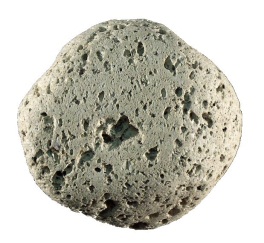 2.ObsidianConvergent (Subduction zone)-Hotspot-Silica Mineraloid volcanic  glass(not truly a mineral because no crystalline structure)-MagnetiteNonvisibleExtrusive Granite intrusion turns to Gneiss Cutting tools (e.g., surgeon scalpel) -Volcanic glassConchoidal fracture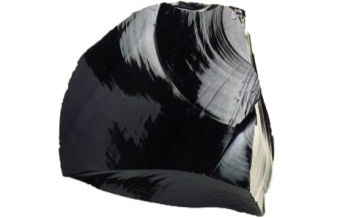 3.AndesiteConvergent (Subduction Zone)Fledspar, hornblende, biotite, augiteFine (fine to mixed)ExtrusiveHornfels Abundant extrusive subduction zone rock Crushed construction stone-Light and dark colored minerals-Medium gray-Fine grain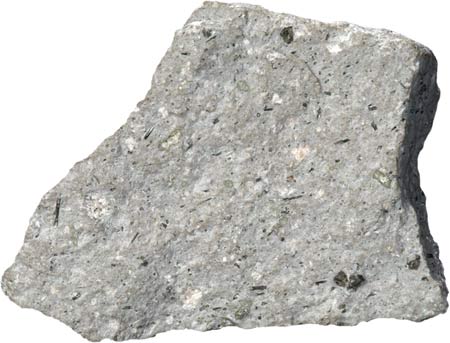 4. Basalt-Divergent -HotspotLabradorite, augite, olivineFine Extrusive
AmphiboliteOceanic Crust(e.g., Hawaiian hotspot)-Can be vesicular (holey)-Very dark gray to black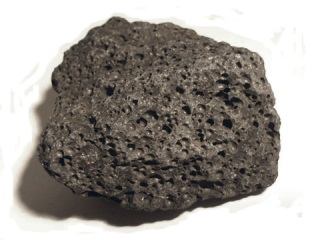 5. GraniteConvergent(Subduction zone)Quartz, biotite, feldspar, hornblendeCoarseIntrusive GneissContinental Crust(most abundant)-Coarse grains-Visible quartz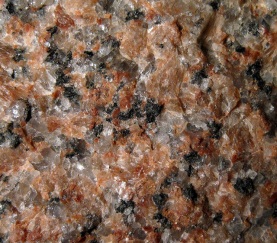 Sedimentary Rocks (p. 102-106)Sedimentary Rocks (p. 102-106)Sedimentary Rocks (p. 102-106)Sedimentary Rocks (p. 102-106)Sedimentary Rocks (p. 102-106)Sedimentary Rocks (p. 102-106)Sedimentary Rocks (p. 102-106)Sedimentary Rocks (p. 102-106)Sedimentary Rocks (p. 102-106)Sedimentary Rocks (p. 102-106)Name Diagnostic FeatureGrain Shape(weathered/rounded or not weathered/jagged)Grain Size(fine, coarse, or nonvisible)Rock Type(clastic, organic, or chemical)Origin(Quiet or Active Environment and description of env.)Daughter Metamorphic Rock(turns into)Composition(What the rock is made of)Importance or UsePicture of Rock(be sure to color)1.Coal (Bituminous)-Black-Brittle-Shiny & dull layers-Dirty to handleNonvisibleMedium to FineOrganicQuiet Env.Wetlands,Bogs, Swamps(fossilized peat: 100-300 mya)Anthracite (metamorphic coal)Plants (i.e., peat)-Hydrocarbons	-Fossil Fuel	(burned to make electricity – makes 60% of U.S. electrical need)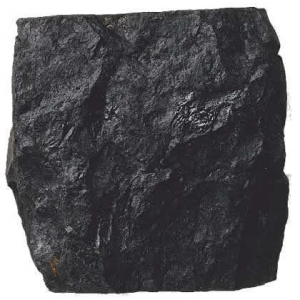 2.Conglomerate-Made of pebbles/gravel -Looks like concreteRounded (highly weathered)Coarse(variablematrix)ClasticActive environmentRiver or shorelineGravel,pebbles No economic importance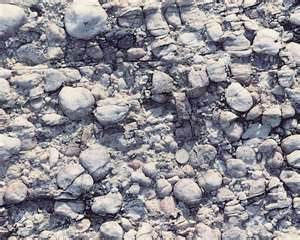 3.Shale-Banded grain pattern (foliated)-Gray to RedJaggedFineClastic (clay particles)Quiet environment (lakebed, lagoon, swamp, ocean basin) SlateClay minerals-Most abundant sedimentary rock- Fracking for oil/natural gas-Building material-Finding fossils & understanding Earth’s history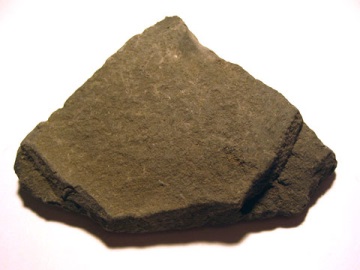 4. LimestoneReactive to Acid/HCl(Carbonate)-White to pinkJaggedFineChemicalQuiet environmentLake, sea, or underground water/cavesMarbleCalcite minerals-Building material-Making cement-Finding fossils & understanding Earth’s history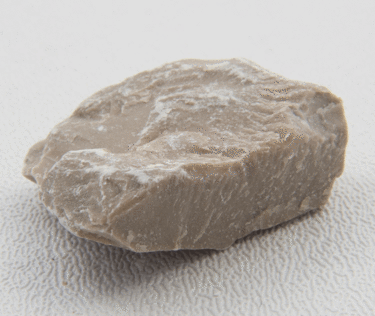 5. Sandstone(Quartz Sandstone)-Grains of quartz-Looks like glued sand-White to redRound(highly weathered)Fine(to coarse)ClasticActive environmentbeach or desert QuartziteQuartz minerals(silica)-Building material-Making glass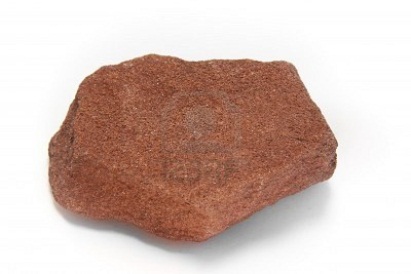 Metamorphic  Rocks (p. 110-112)Metamorphic  Rocks (p. 110-112)Metamorphic  Rocks (p. 110-112)Metamorphic  Rocks (p. 110-112)Metamorphic  Rocks (p. 110-112)Metamorphic  Rocks (p. 110-112)Metamorphic  Rocks (p. 110-112)Metamorphic  Rocks (p. 110-112)Metamorphic  Rocks (p. 110-112)Name Diagnostic FeatureGrain Pattern(foliated or nonfoliated)Grain Shape(round, jagged, or not visible)Plate Boundary(Con., Div., Trans., Hotspot)Contact or Regional MetamorphismParent Igneous or Sedimentary Rock(was)Importance or UsePicture of Rock(be sure to color)1.Quartzite-Looks like melted sugar-Fine to coarse Nonfoliated (nonbanded)Round-Primarily Convergent(Subduction zone)	-TransformRegional(rarely contact)Sandstone-Building material-Glass ware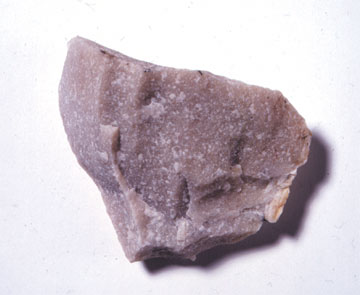 2.Slate-Foliated (banded pattern)-Slaty cleavageFoliated (banded)Jagged 	-Convergent 	-Transform RegionalShale-Roofing, tiles, blackboards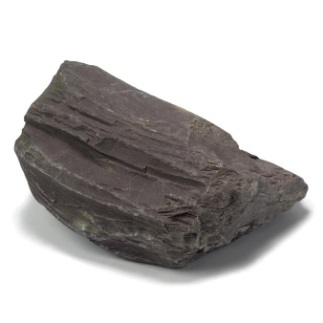 3.MarbleReactive to Acid/HCl  (Carbonate)-Coarse grainsNonfoliatedJagged-Primarily ConvergentSubduction zone -TransformRegionalor ContactLimestone-Monuments, statues-Building material-old tombstones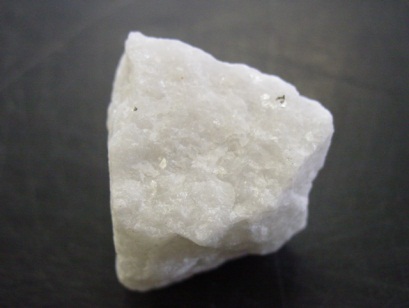 4. Gneiss-Foliated (banded grain patter)Alternating light/dark bandsFoliated (banded)Jagged-Convergent -Transform
Regional-Granite -SchistNo good economic use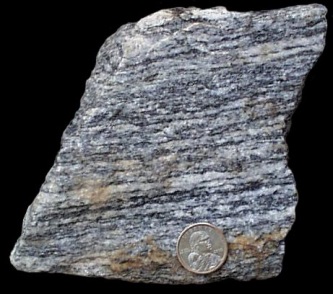 5. Schist-Glossy luster-Leafy, loosely layered bandsFoliatedJagged-Convergent -TransformRegionalShale -Interpreting geologic history of Earth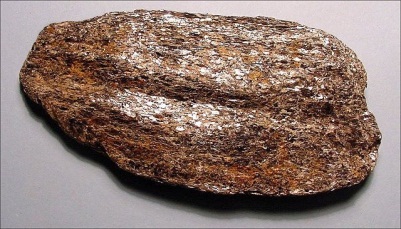 Metamorphic Rock Identification ChartMetamorphic Rock Identification ChartMetamorphic Rock Identification ChartMetamorphic Rock Identification ChartMetamorphic Rock Identification ChartMetamorphic Rock Identification ChartTEXTUREFOLIATIONCOMPOSITIONTYPEPARENT ROCKROCK NAMEFoliatedslatymicaRegionalMudstoneSlateFoliatedphylliticquartz, mica, chloriteRegionalMudstonePhylliteFoliatedschistosemica, quartzRegionalSlateSchistFoliatedschistoseamphibole, plagioclaseRegionalBasalt or GabbroAmphiboliteFoliatedgneissic banding feldspar, mica, quartzRegionalSchistGneissNon-FoliatedcarbonContact or RegionalBituminous CoalAnthracite CoalNon-Foliatedquartz, rock fragmentsContact or RegionalConglomerateMetaconglomerateNon-FoliatedcalciteContact or RegionalLimestoneMarbleNon-FoliatedquartzContact or RegionalSandstoneQuartziteIgneous Rock Identification ChartIgneous Rock Identification ChartIgneous Rock Identification ChartIgneous Rock Identification ChartIgneous Rock Identification ChartCOMPOSITIONTEXTUREFelsicIntermediateMaficUltramaficPegmatiticGranite PegmatiteDiorite PegmatiteGabbro PegmatitePhaneriticGraniteDioriteGabbroDuniteAphaniticRhyoliteAndesiteBasaltPorphyriticRhyoliteAndesiteBasaltGlassyObsidianObsidianBasaltic GlassVesicularPumicePumiceScoriaPyroclasticVolcanic TuffVolcanic TuffVolcanic TuffSedimentary Rock Identification ChartSedimentary Rock Identification ChartSedimentary Rock Identification ChartSedimentary Rock Identification ChartTEXTUREGRAIN SIZECOMPOSITIONROCK NAMEClastic>2 mmrounded quartz, feldspar and rock fragmentsConglomerateClastic>2 mmangular quartz, feldspar and rock fragmentsBrecciaClastic1/16 - 2 mmquartz, feldsparSandstoneClastic>1/16 mmfeldspar, quartzArkoseClastic<1/16 mmquartz, clay mineralsSiltstone
(Mudstone, Shale)Clastic<1/256 mmquartz, clay mineralsClaystoneChemicalsilica (quartz)ChertChemicaldolomiteDolostoneChemicalcalciteLimestoneChemicalhaliteRock SaltChemicalgypsumRock GypsumBiologicsilica (quartz)ChertBiologicloosely compacted organic material and plant fragmentsPeatBiologicdensely compacted organic material and plant fragmentsBituminous CoalBiologiccalciteLimestoneBiologiccalcite, micro-skeletal fragmentsChalkBiologiccalcite, almost entirely shell and skeletal fragmentsCoquinaBiologiccalcite with some shell and skeletal fragmentsFossiliferous LimestoneBiologicdolomite with some shell and skeletal fragmentsFossiliferous Dolostone